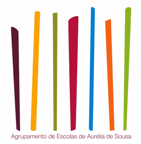 AVISOMANUAIS ESCOLARESAVISO AOS ALUNOS E ENCARREGADOS DE EDUCAÇÃOCaros Alunos e Encarregados de Educação, No nosso agrupamento o processo de entrega dos manuais realizar-se-á nas datas e indicados e já publicados De acordo com o Despacho n.º 921/2019, publicado no Diário da República, 2.ª série, n.º 17, de 24 de janeiro de 2019, retificado pelo Despacho 6352/2020 de 16 de junho, só serão devolvidos os manuais das disciplinas não sujeitas a exame nacional. "A devolução dos manuais escolares distribuídos gratuitamente, exceto os do 1.º ciclo, ocorre no final do ano letivo ou no final do ciclo de estudos, quando se trate de disciplinas sujeitas a exame."   Assim, no 3º Ciclo não serão entregues os livros de Português e Matemática e no Ensino Secundário os livros das disciplinas bienais e trienais, que só serão devolvidos no final dos respetivos ciclos.Qualquer manual comprado pelos alunos, não terá de ser devolvido. Ag. De Escolas Aurélia de Sousa, 23 de junho de 2020DiretoraMargarida Teixeira